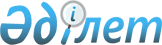 Регламент государственной услуги "Обеспечение бесплатного подвоза обучающихся и воспитанников к общеобразовательной организации образования и обратно домой"
					
			Утративший силу
			
			
		
					Постановление Кызылординского областного акимата от 23 декабря 2011 года N 250. Зарегистрировано Департаментом юстиции Кызылординской области 30 декабря 2011 года за N 4290. Утратило силу постановлением Кызылординского областного акимата от 30 ноября 2012 года N 658      Сноска. Утратило силу постановлением Кызылординского областного акимата от 30.11.2012 N 658.       Примечание РЦПИ:

      В тексте сохранена авторская орфография и пунктуация.

      В соответствии с Законами Республики Казахстан от 27 ноября 2000 года "Об административных процедурах" и от 23 января 2001 года  "О местном государственном управлении и самоуправлении в Республике Казахстан" акимат Кызылординской области ПОСТАНОВЛЯЕТ:



      1. Утвердить прилагаемый регламент государственной услуги "Обеспечение бесплатного подвоза обучающихся и воспитанников к общеобразовательной организации образования и обратно домой".



      2. Контроль за исполнением данного постановления возложить на заместителя акима области Нуртаева Р.



      3. Настоящее постановление вводится в действие со дня первого официального опубликования.      Аким Кызылординской области                    Б. Куандыков      Утвержден

постановлением акимата Кызылординской области

      от "23" декабря 2011 года N 250        

Регламент государственной услуги "Обеспечение бесплатного подвоза обучающихся и воспитанников к общеобразовательной организации образования и обратно домой"        

1. Основные понятия

      1. В настоящем регламенте государственной услуги "Обеспечение бесплатного подвоза обучающихся и воспитанников к общеобразовательной организации образования и обратно домой" (далее – Регламент) используются следующие понятия:

      1) потребитель – физическое лицо;

      2) уполномоченный орган – аппарат акима поселка, аула (села), аульного (сельского) округа;

      3) исполнитель – специалист аппарата акима поселка, аула (села), аульного (сельского) округа, в обязанности которого входит подготовка справки об обеспечении бесплатного подвоза обучающихся и воспитанников к общеобразовательной организации образования и обратно домой.        

2. Общие положения

      2. Настоящий Регламент разработан в соответствии со статей 9-1 Закона Республики Казахстан от 27 ноября 2000 года "Об административных процедурах" и постановлением Правительства Республики Казахстан от 31 марта 2011 года N 336 "Об утверждении стандартов государственных услуг и внесении изменений и дополнения в некоторые решения Правительства Республики Казахстан".



      3. Государственная услуга оказывается уполномоченным органом, адрес которого указан в приложении 1 к настоящему Регламенту.



      4. Форма оказываемой государственной услуги: не автоматизированная.



      5. Государственная услуга оказывается на основании пункта 5 статьи 6 Закона Республики Казахстан от 27 июля 2007 года "Об образовании" и подпункта 2) пункта 2 постановления Правительства Республики Казахстан от 21 декабря 2007 года N 1256 "Об утверждении гарантированного государственного норматива сети организаций образования".



      6. Результатом завершения оказываемой государственной услуги является обеспечение обучающихся и воспитанников бесплатным подвозом к общеобразовательной организации образования и обратно домой с выдачей справки об обеспечении бесплатным подвозом к общеобразовательной организации образования и обратно домой (далее – справка) согласно приложению 8 к настоящему Регламенту, либо мотивированный ответ об отказе в предоставлении услуги.



      7. При выдаче справки об обеспечении бесплатным подвозом к общеобразовательной организации образования и обратно домой, сведения об обучающемся заносятся в список детей, обеспеченных бесплатным подвозом к общеобразовательным организациям образования и обратно домой согласно приложению 7 к настоящему Регламенту.



      8. Сведения о выдаче справки фиксируются в книге учета справок, согласно приложению 9 к настоящему Регламенту.



      9. Государственная услуга оказывается на бумажном носителе бесплатно.       

3. Требования к порядку оказания государственной услуги.

      10. Информацию по вопросам оказания государственной услуги, а также о ходе оказания государственной услуги можно получить в уполномоченном органе, адрес которого указан в приложении 1 к настоящему Регламенту, а также на интернет-ресурсах акиматов районов и города Кызылорды.



      11. Сроки оказания государственной услуги с момента:

      1) обращения для получения государственной услуги (в течение 5-ти дней с момента поступления заявления) составляет 5 рабочих дней;

      2) максимально допустимое время ожидания до получения государственной услуги, оказываемой на месте в день обращения (при регистрации) – не более 30 минут;

      3) максимальное допустимое время обслуживания потребителя государственной услуги, оказываемой на месте в день обращения – не более 30 минут.



      12. Государственная услуга предоставляется в течение учебного года: в рабочие дни, кроме выходных и праздничных дней, в порядке очереди, без предварительной записи и ускоренного обслуживания, с 9-00 до 18-00 часов, с перерывом на обед за исключением выходных и праздничных дней.



      13. Основанием для отказа в предоставлении государственной услуги служит предоставление потребителем неполного пакета документов, указанных в пункте 17 настоящего Регламента с письменным обоснованием причин отказа.



      14. Этапы оказания государственной услуги с момента получения заявления от потребителя для получения государственной услуги и до момента выдачи результата государственной услуги:

      1) потребитель обращается в уполномоченный орган и подает заявление;

      2) сотрудник канцелярии уполномоченного органа регистрирует документы и представляет на рассмотрение руководству уполномоченного органа, который определяет ответственного исполнителя;

      3) ответственный исполнитель проверяет поступившие документы, оформляет результат оказания услуги, подготавливает справку, либо мотивированный отказ;

      4) сотрудник канцелярии уполномоченного органа выдает потребителю справку, либо мотивированный отказ.



      15. Прием документов потребителя для оказания государственной услуги осуществляется одним лицом в течение рабочего дня на основании графика работы уполномоченного органа.        

4. Описание порядка действий (взаимодействий) в процессе оказания государственной услуги

      16. При сдаче всех необходимых документов для получения государственной услуги потребителю выдается расписка в получении необходимых документов, согласно приложению 6 к настоящему Регламенту с указанием номера и даты приема заявления, фамилии, имени, отчества специалиста выдавшего расписку и даты получения услуги.



      17. Для получения государственной услуги потребителю необходимо предоставить следующие документы:

      1) заявление от родителя или законного представителя обучающегося (воспитанника) на обеспечение его ребенка бесплатным подвозом к общеобразовательной организации образования, согласно приложению 4 к настоящему Регламенту;

      2) оригинал и копия свидетельства о рождении ребенка (удостоверения личности); 

      3) справка с места учебы, согласно приложению 5 к настоящему Регламенту. 

      Оригинал свидетельства о рождении, удостоверения личности предоставляется для сверки с копией и возвращается потребителю.



      18. В процессе оказания государственной услуги задействованы следующие структурно-функциональные единицы (далее – СФЕ) – ответственные лица уполномоченного органа участвующие в процессе оказания государственной услуги:

      1) сотрудник канцелярии уполномоченного органа;

      2) руководство уполномоченного органа;

      3) ответственный исполнитель уполномоченного органа.



      19. Текстовое табличное описание последовательности и взаимодействие административных действий каждой СФЕ с указанием срока выполнения каждого административного действия приведено в приложении 2 к настоящему Регламенту.



      20. Схемы, отражающие взаимосвязь между логической последовательностью административных действий в процессе оказания государственной услуги и СФЕ, приведены в приложении 3 к настоящему Регламенту.



      21. Формы, шаблоны бланков и другая информация в соответствии с которыми должен быть представлен результат оказания государственной услуги, указаны в приложениях 4, 5, 6, 7, 8 и 9 к настоящему Регламенту.        

5. Ответственность лиц оказывающих государственные услуги

      22. Ответственным лицом за оказание государственной услуги является руководитель уполномоченного органа (далее – должностное лицо).

      Должностное лицо несет ответственность за реализацию оказания государственной услуги в установленные сроки в соответствии с законодательными актами Республики Казахстан.      Приложение 1

к регламенту государственной

услуги "Обеспечение бесплатного

      подвоза обучающихся и воспитанников

      к общеобразовательной организации

      образования и обратно домой"        

Адреса уполномоченных органов      Примечание: ГУ – государственное учреждение.      Приложение 2

      к регламенту государственной

услуги "Обеспечение бесплатного 

подвоза обучающихся и воспитанников

к общеобразовательной организации 

образования и обратно домой"        

Текстовое табличное описание последовательности и взаимодействие административных действий каждой СФЕ с указанием срока выполнения каждого административного действия      Таблица 1. Описание действий СФЕ.       Таблица 2. Варианты использования. Основной процесс – в случае обеспечения бесплатного подвоза обучающихся и воспитанников к общеобразовательной организации образования и обратно домой       Таблица 3. Варианты использования. Альтернативный процесс – в случае отказа в обеспечении бесплатного подвоза обучающихся и воспитанников к общеобразовательной организации образования и обратно домой      Приложение 3

      к регламенту государственной

услуги "Обеспечение бесплатного 

подвоза обучающихся и воспитанников

к общеобразовательной организации 

образования и обратно домой"        

Схемы, отражающие взаимосвязь между логической последовательностью административных действий в процессе оказания государственной услуги и СФЕ      (схему смотрите в бумажном виде)

Приложение 4

к регламенту государственной

услуги "Обеспечение бесплатного

      подвоза обучающихся и воспитанников

      к общеобразовательной организации

      образования и обратно домой"      Образец заявления      Акиму поселка, аула (села), аульного 

(сельского) округа 

от (Ф.И.О. заявителя) ____________________

адрес проживания, телефон: _______________      Заявление      Прошу Вас обеспечить подвоз моего несовершеннолетнего ребенка

(Ф.И.О., дата рождения), проживающего в (указать наименование

населенного пункта, района) и обучающегося в (указать N класса,

полное наименование организации образования) к общеобразовательной

организации образования и обратно домой на 20__ - 20__ учебный год

(указать учебный год).      Дата "__" ______ год

      Подпись заявителя __________

Приложение 5

к регламенту государственной

услуги "Обеспечение бесплатного

      подвоза обучающихся и воспитанников

      к общеобразовательной организации

      образования и обратно домой"      Образец справки с места учебы

      СПРАВКА      Дана __________________________________________________________

      (Ф.И.О обучающегося и воспитанника)

в том, что он действительно обучается в _____________________________

      (указать наименование школы)

в _____ классе _____ смены (период обучения с __ до ___ часов) и нуждается в подвозе.

      Справка дана для предъявления по месту требования.      Директор школы N ___________ Ф.И.О. _______________________

      (указать наименование школы) (инициалы и подпись)      М.П.

Приложение 6

к регламенту государственной

услуги "Обеспечение бесплатного 

подвоза обучающихся и воспитанников 

к общеобразовательной организации 

образования и обратно домой"      Образец расписки о получении документов у потребителя      Аппарат акима поселка, аула (села), аульного (сельского) округа

      _________________________________________________________

      (наименование населенного пункта, района, области)      Расписка в приеме документов N _______      Получены от _____________________________ следующие документы:

      1. Заявление

      2. Копия свидетельства о рождении (удостоверения личности)

      от _________ за N ______ кем выдано __________________________

      3. Справка с места учебы.      Принял специалист аппарата акима _______________ (подпись)      "__" __________ 20__ г.

Приложение 7

к регламенту государственной

услуги "Обеспечение бесплатного

      подвоза обучающихся и воспитанников

      к общеобразовательной организации

      образования и обратно домой"      Образец списка детей, обеспеченных бесплатным подвозом к школе и обратно домой      "УТВЕРЖДАЮ"

      Аким поселка, аула (села), аульного

      (сельского) округа

      Ф.И.О. подпись ______________

      "__" ___________ 20__ года      СПИСОК

детей, обеспеченных бесплатным подвозом к общеобразовательным организациям образования и обратно домой на ____________ учебный год

      (указать учебный год)

Приложение 8

      к регламенту государственной

услуги "Обеспечение бесплатного

      подвоза обучающихся и воспитанников

      к общеобразовательной организации

      образования и обратно домой"      Образец справки об обеспечении бесплатным подвозом к

      общеобразовательной организации образования и обратно домой      СПРАВКА      Дана __________________________________________________________

      (Ф.И.О обучающегося и воспитанника)

в том, что он (она) действительно будет обеспечен (-а) бесплатным

подвозом к общеобразовательной организации образования N ____________

      (наименование школы)

и обратно домой.

      Справка действительна на период учебного года.

       Аким поселка,

      аула (села), аульного

      (сельского) округа Ф.И.О _______________________ (инициалы и подпись)

      ________________________________

      (наименование населенного пункта)      М.П.

Приложение 9

к регламенту государственной

услуги "Обеспечение бесплатного

      подвоза обучающихся и воспитанников

      к общеобразовательной организации

      образования и обратно домой"      Образец книги учета справок

      об обеспечении бесплатным подвозом к общеобразовательной организации образования и обратно      Аппарат акима поселка, аула (села), аульного (сельского) округа

      ______________________________________________________

      (наименование населенного пункта, района, области)      Книга учета справок*

 

 Книга начата в ____________ году

Книга окончена в __________ году      Примечание: Книга учета справок пронумеровывается, прошнуровывается и скрепляется подписью и печатью акима. 
					© 2012. РГП на ПХВ «Институт законодательства и правовой информации Республики Казахстан» Министерства юстиции Республики Казахстан
				NНаименование учрежденияНаименование населенного пунктаКонтактный телефонАдрес расположения12345Жалагашский районЖалагашский районЖалагашский районЖалагашский районЖалагашский район1ГУ "Аппарат акима поселка Жалагаш" поселок Жалагаш8(724)-31-31-5-81Жалагашский район, поселок Жалагаш, улица Айтеке би 18 2ГУ "Аппарат акима аульного округа Аксу"аул Аксу8(724)-31-21-3-88Жалагашский район, аул Аксу, улица Т.Елеусинова 163ГУ "Аппарат акима аульного округа Аламесек"аул Аламесек8(724)-31-34-3-03Жалагашский район, аул Аламесек, улица Аламесек 174ГУ "Аппарат акима аульного округа Аккум"аул Аккум8(724)-31-38-3-92Жалагашский район, аул Аккум, улица Бейбитшилик 295ГУ "Аппарат акима аульного округа Аккыраул Аккыр8(724)-31-41-6-10Жалагашский район, аул Аккыр, улица 50 лет Казахстана 40 6ГУ "Аппарат акима аульного округа Бухарбай батыр"аул Бухарбай батыр8(724)-31-36-2-88Жалагашский район, аул Бухарбай батыр, улица Бухарбай батыр 31 7ГУ "Аппарат акима аульного округа Енбек"аул Енбек8(724)-31-33-1-22Жалагашский район, аул Енбек, улица Т.Дауитбаева 5 8ГУ "Аппарат акима аульного округа Жанадария"аул Жанадария8(724)-31-42-3-50Жалагашский район, аул Жанадария, улица Сатпаева 17 9ГУ "Аппарат акима аульного округа Жанаталап"аул Жанаталап8(724)-31-35-1-46Жалагашский район, аул Жанаталап, улица П.Каракулулы 23 10ГУ "Аппарат акима аульного округа Каракеткен" аул Каракеткенаул Далдабай8(724)-31-37-4-79Жалагашский район, аул Каракеткен, улица Игилик 10 11ГУ "Аппарат акима аульного округа Макпалкол"аул Макпалкол 8(724)-31-35-1-51Жалагашский район, аул Макпалкол, улица А.Оналбаева 23 12ГУ "Аппарат акима аульного округа" Мадениетаул Мадениет8(724)-31-35-4-07Жалагашский район, аул Мадениет, улица Калдан батыр 1 13ГУ "Аппарат акима аульного округа Мырзабай ахун" аул Мырзабай ахун8(724)-31-35-4-22Жалагашский район, аул Мырзабай ахун, улица Ленина 3014ГУ "Аппарат акима аульного округа Тан" аул Тан8(724)-31-40-5-62Жалагашский район, аул Тан, улица Орынбай жырау 5 15ГУ "Аппарат акима аульного округа М.Шаменов"аул Шаменов8(724)-31-37-3-96Жалагашский район, аул Шаменов, улица Мамбет аулие без номераКармакшинский районКармакшинский районКармакшинский районКармакшинский районКармакшинский район1ГУ "Аппарат акима поселка Жосалы"поселок Жосалы8(724-37)- 2-13-87Кармакшинский район, поселок Жосалы, улица Абая 952ГУ "Аппарат акима поселка Торетам" поселок Торетам8(724-37)- 24-2-06Кармакшинский район, поселок Торетам, улица Жанкожа батыра 21 3 ГУ "Аппарат акима поселка Акай" аул Акай8(724-37)-2-48-14Кармакшинский район, аул Акай, улица Абая 9 4ГУ "Аппарат акима поселка Жосалы"поселок Жосалы8(724-37)-2-65-43Кармакшинский район, поселок Торебай би, улица Казиева без номера5ГУ "Аппарат акима аульного округа Иркол" аул Иркол8(724-37)-2-66-11Кармакшинский район, аул Иркол, улица Тауелсиздик 16ГУ "Аппарат акима аульного округа Жанажол" аул Жанажол8(724-37)-2-55-10Кармакшинский район, аул Жанажол, улица Мажибаева без номера7ГУ "Аппарат акима аульного округа III Интернационал" аул III Интернационал8(724-37)-2-53-25Кармакшинский район, аул III Интернационал, улица Абая 38ГУ "Аппарат акима аульного округа Актобе" аул Актобе8(724-37)- 2-57-01Кармакшинский район, аул Актобе, улица Кенсе 13 9ГУ "Аппарат акима аульного округа Акжар" аул Акжар8(724-39)-2-70-01Кармакшинский район, аул Акжар, улица Ораз Ахун 1410ГУ "Аппарат акима аульного округа Дауылкол"аул Турмаганбет8(724-37)-2-51-23Кармакшинский район, аул Турмаганбет, улица Ешнияз сал 4 11ГУ "Аппарат акима аульного округа Алдашбай ахун" аул Алдашбай ахун8(724-37)- 2-51-28Кармакшинский район, аул Алдашбай ахун, улица Майлыозек 412ГУ "Аппарат акима аульного округа Куандария"аул Куандария8(724-37)-4-21-35Кармакшинский район, аул Куандария улица Байтерек 613ГУ "Аппарат акима аульного округа Комекбаев"аул Комекбаев8(724-37)-4-22-01Кармакшинский район, аул Комекбаев улица Аяпова 214ГУ "Аппарат акима аульного округа Кармакшы" аул Кармакшы8(724-37)-2-62-65Кармакшинский район, аул Кармакшы, улица Сейфулинна 6 Сырдарьинский районСырдарьинский районСырдарьинский районСырдарьинский районСырдарьинский район1ГУ "Аппарат акима поселка Теренозек"поселок Теренозек8 (724-36)-2-14-618 (724-36)-2-18-798 (724-36)-2-16-17Сырдарьинский район, поселок Теренозек, улица Аманкелді 532ГУ "Аппарат акима аульного округа Н.Ильясов" аул Н.Ильясов8 (724-36)-2-60-448 (724-36)-2-61-538 (724-36)-2-61-54Сырдарьинский район, аул Н.Ильясова, улица Абая 343ГУ "Аппарат акима аульного округа Ширкейли" аул Ширкейли 8 (724-36)-2-47-448 (724-36)-2-47-95Сырдарьинский район, аул Ширкейли улица Куттыбаева 14ГУ "Аппарат акима аульного округа Калжан ахун" аул Калжан ахун8 (724-36)-2-67-488 (724-36)-2-67-67Сырдарьинский район, аул Калжан ахун улица Абая 195ГУ "Аппарат акима аульного округа О.Малибаев" аул О.Малибаев8 (724-36)-2-22-188 (724-36)-2-25-29Сырдарьинский район, аул О.Малибаев, улица К.Бодеева 26ГУ "Аппарат акима аульного округа А.Токмаганбетов"аул А.Токмаганбетов 8 (724-36)-2-51-448 (724-36)-2-52-09Сырдарьинский район, аул А.Токмаганбетова, улица Абая 17ГУ "Аппарат акима аульного округа С.Сейфуллин" аул С.Сейфуллин8 (724-36)-2-54-028 (724-36)-2-54-20Сырдарьинский район, аул С.Сейфуллина, улица Абдрей 328ГУ "Аппарат акима аульного округа Аманкелди" аул Аманкелди8 (7242)-21-90-00Сырдарьинский район, аул Аманкелди, улица А.Агайдарова 229ГУ "Аппарат акима аульного округа Жетикол" аул Жетикол8 (7242)-31-16-418 (7242)-30-05-90Сырдарьинский район, аул Жетикол, улица Абая 110ГУ "Аппарат акима аульного округа Когалыкол" аул Когалыкол8 (7242)-21-77-748 (7242)-21-75-00Сырдарьинский район, аул Когалыкол, улица С.Майханова 2111ГУ "Аппарат акима аульного округа Бесарык" аул Бесарык 8 (7242)-21-93-00Сырдарьинский район, аул Бесарык, улица А.Дуйсенбаева 512ГУ "Аппарат акима аульного округа Айдарлы" аул Айдарлы8 (7242)-21-97-58Сырдарьинский район, аул Айдарлы, улица М.Ауэзова 2313ГУ "Аппарат акима аульного округа Инкардария" аул Инкардария8 (724 39)-24-5-948 (724 39)-24-1-72Сырдарьинский район, аул Инкардария улица Г.Муратбаева 1714ГУ "Аппарат акима аульного округа Акжарма" аул Акжарма8 (724-36)-25-7-438 (724-36)-25-7-69Сырдарьинский район, аул Акжарма, улица А.Есентурова 6-а15ГУ "Аппарат акима аульного округа Шаган" аул Шаган8 (724-36)-24-2-338 (724-36)-24-1-44Сырдарьинский район, аул Шаган, улица Есет би 17Жанакорганский районЖанакорганский районЖанакорганский районЖанакорганский районЖанакорганский район1ГУ "Аппарат акима поселка Жанакорган" поселок Жанакорган8 (724)-35-22-0-86Жанакорганский район, поселок Жанакорган, улица М.Кокенова 352ГУ "Аппарат акима поселка Шалкия" поселок Шалкия 8 (724)-35-42-2-37Жанакорганский район,поселок Шалкия, улица М.Шокая 11 3ГУ "Аппарат акима аульного округа Акуийк" аул Бирлик8 (724)-35-92-1-35Жанакорганский район, аул Бирлик, улица Туршекова 36 4ГУ "Аппарат акима аульного округа Тугискен"аул Тугискен8 (724)-35-73-3-008 (724)-35-34-0-01Жанакорганский район, аул Тугискен, улица Д.Конаева без номера5ГУ "Аппарат акима аульного округа Байкенже" аул Байкенже8 (724)-35-58-2-908 (724)-35-58-2-74Жанакорганский район, аул Байкенже, улица К.Сиргебайулы 6 6ГУ "Аппарат акима аульного округа Бесарык" аул Талап8 (724)-35-77-7-98Жанакорганский район, аул Талап, улица Ж.Кыдырова 4 7ГУ "Аппарат акима аульного округа Екпинди" аул Екпинди8 (724)-35-53-9-63Жанакорганский район, аул Екпинди,улица Бекжуман ата 21 8ГУ "Аппарат акима аульного округа Жайылма"аул Жайылма8 (724)-35-30-4-89Жанакорганский район,аул Жайылма, улица Б.Жусипова 17 9ГУ "Аппарат акима аульного округа Жанаарык" аул Жанаарык8 (724)-35-30-9-11Жанакорганский район, аул Жанаарык улица Жанай 4 10ГУ "Аппарат акима аульного округа Кейден"аул Кейден8 (724)-35-44-4-16Жанакорганский район, аул Кейден, улица Сырдария 611ГУ "Аппарат акима аульного округа Келинтобе" аул Келинтобе8 (724)-35-78-2-82Жанакорганский район, аул Келинтобе, улица М.Ауэзова 1712ГУ "Аппарат акима аульного округа Коктобе" аул Коктобе8 (724)-35-35-4-24Жанакорганский район, аул Коктобе, улица Бейбитшилик 813ГУ "Аппарат акима аульного округа Каратобе" аул Каратобе8 (724)-35-74-1-44Жанакорганский район, аул Каратобе, улица Мадениет 1714ГУ "Аппарат акима аульного округа Кандоз" аул Кандоз8 (724)-39-76-1-40Жанакорганский район, аул Кандоз, улица Бейбитшилик без номера15ГУ "Аппарат акима аульного округа Кыраш"аул Кыраш8 (724)-35-35-4-40Жанакорганский район, аул Кыраш, улица Каратау 1916ГУ "Аппарат акима аульного округа Кыркенсе" аул Абдигаппар8 (724)-35-91-2-66Жанакорганский район, аул Абдигаппар, улица О.Сарсенбайулы 2 17ГУ "Аппарат акима аульного округа Кожакент" аул Кожакент8 (724)-35-44-1-698 (724)-35-44-2-53Жанакорганский район, аул Кожакент, улица А.Толегенулы 17 18ГУ "Аппарат акима аульного округа Кожамберди" аул Кожамберди8 (724)-35-54-3-03Жанакорганский район, аул Кожамберди, улица Шайменакын 21 19ГУ "Аппарат акима аульного округа Косуйенки" аул Косуйенки8 (724)-59-32-8-10Жанакорганский район, аул Косуйенки, улица Жанаауыл 7 20ГУ "Аппарат акима аульного округа Манап" аул Манап8 (724)-35-70-1-22Жанакорганский район, аул Манап, улица Ж.Копешулы 321ГУ "Аппарат акима аульного округа Машбека Налибаева" аул Машбек Налибаев8 (724)-35-30-2-42Жанакорганский район, аул Машбек Налибаева улица Абылайхана без номера22ГУ "Аппарат акима аульного округа Озгент" аул Озгент8 (724)-35-41-4-18 8 (724)-35-41-5-46Жанакорганский район, аул Озгент, улица Досанова 3 23ГУ "Аппарат акима аульного округа Сунаката"аул Сунаката8 (724)-35-53-7-09Жанакорганский район, аул Сунаката, улица Сыганак 724ГУ "Аппарат акима аульного округа Суттикудык"аул Суттикудык8 (724)-35-54-2-34Жанакорганский район, аул Суттикудык, улица Абая 3125ГУ "Аппарат акима аульного округа Бесарык" станция Бесарык8 (724)-35-72-2-23Жанакорганский район, станция Бесарык улица Оркендеу 1226ГУ "Аппарат акима аульного округа Томенарык" аул Томенарык8 (724)-35-53-5-558 (724)-35-53-2-34Жанакорганский район, аул Томенарык, улица Кулымбетова 11Аральский районАральский районАральский районАральский районАральский район1ГУ "Аппарат акима города Аральск" город Арал8 (72433)-2-40-958 (72433)-2-29-978 (72433)-2-18-56город Арал, улица Школьная, 352ГУ "Аппарат акима поселка Саксаульск" поселок Саксаульск8(72433)- 2-79-09 8 (72433)-9-64-20Аральский район, поселок Саксаульск3ГУ "Аппарат акима поселка Жаксыкылаш" поселок Жаксыкылаш8(72433)-2-81-20 Аральский район, поселок Жаксыкылаш4ГУ "Аппарат акима аульного округа Аманоткел"поселок Аманоткел8(72433)-4-09-01 Аральский район, поселок Аманоткел5ГУ "Аппарат акима аульного округа Боген"поселок Боген8(72439)-2-97-10 Аральский район, поселок Боген6ГУ "Аппарат акима аульного округа Камыстыбас" населенный пункт Камыстыбас8(72433)-2-92-74 Аральский район, населенный пункт Камыстыбас7ГУ "Аппарат акима аульного округа Абай" поселок Абай8(72439)-2-46-41 Аральский район, населенный пункт Абай8ГУ "Аппарат акима аульного округа Каратерен" населенный пункт Каратерен8(72439)-2-99-10 Аральский район, населенный пункт Каратерен9ГУ "Аппарат акима аульного округа Куланды" населенный пункт Акбасты8(72433)-4-24-01 Аральский район, населенный пункт Акбасты10ГУ "Аппарат акима аульного округа Мергенсай" населенный пункт Мергенсай8(72433)-4-20-01 Аральский район, населенный пункт Мергенсай11ГУ "Аппарат акима аульного округа Октябрь" населенный пункт Шижаға8(72433)-2-85-52 8(72433)-2-86-22 Аральский район, населенный пункт Шижаға12ГУ "Аппарат акима аульного округа Райым" населенный пункт Кызылжар8(72433)-4-02-27 Аральский район, населенный пункт Кызылжар13ГУ "Аппарат акима аульного округа Жинишкекум" населенный пункт Токабай8(72433)-4-40-01 Аральский район, населенный пункт Токабай14ГУ "Аппарат акима аульного округа Жанакурылыс" населенный пункт Жанакурылыс8(72433)-4-30-01 Аральский район, населенный пункт Жанакурылыс15ГУ "Аппарат акима аульного округа Аралкум" населенный пункт Аралкум8(72433)-4-15-01 8(72433)-9-41-85 Аральский район, населенный пункт Аралкум16ГУ "Аппарат акима аульного округа Сапак" населенный пункт Сапак 8(72433) 4-16-30 8(72433)-4-16-29 Аральский район, населенный пункт Сапак17ГУ "Аппарат акима аульного округа Косаман" населенный пункт Косаман8(72433)-4-22-01 Аральский район, населенный пункт Косаман18ГУ "Аппарат акима аульного округа Косжар" населенный пункт Косжар8(72433)-4-02-09 Аральский район, населенный пункт Косжар19ГУ "Аппарат акима аульного округа Бекбауыл" населенный пункт Бекбауыл8(72433)-4-09-98 Аральский район, населенный пункт Бекбауыл20ГУ "Аппарат акима аульного округа Жетес би" населенный пункт Райым8(72433)-4-02-50 Аральский район, населенный пункт Райым21ГУ "Аппарат акима аульного округа Атанши" населенный пункт Жинишкекум8(72433)-4-27-84 Аральский район, населенный пункт Жинишкекум22ГУ "Аппарат акима аульного округа Беларан" населенный пункт Куланды8(72433)-4-25-01 Аральский район, населенный пункт Куланды23ГУ "Аппарат акима аульного округа Сазды" населенный пункт Сазды8(72433)-4-28-01 Аральский район, населенный пункт Сазды24ГУ "Аппарат акима аульного округа Акирек"населенный пункт Акбай8(72433)-4-08-16 Аральский район, населенный пункт АкбайШиелийский районШиелийский районШиелийский районШиелийский районШиелийский район1ГУ "Аппарат акима поселка Шиели"поселок Шиели8 (72432)-4-22-81 8 (72432)-4-23-86Шиелийский район, поселок Шиели, улица Жахаева 82ГУ "Аппарат акима аульного округа Акмая" аул Акмая8 (72432)-3-13-55Шиелийский район, аул Акмая, улица К.Кадыркул3ГУ "Аппарат акима аульного округа Актоган" аул Актоган8 (72432)-5-07-04Шиелийский район, аул Актоган, улица О.Сарсенбай 14ГУ "Аппарат акима аульного округа Алмалы" аул Алмалы8 (72432)-4-22-01Шиелийский район, аул Алмалы, улица Аманкелди 205ГУ "Аппарат акима аульного округа Кердели" аул Н.Бекежанов8 (72432)-3-11-03Шиелийский район, аул Н.Бекежанов6ГУ "Аппарат акима аульного округа Гигант" аул Бидайкол8 (72432)-3-61-01Шиелийский район, аул Бидайкол, улица М.Шокая 587ГУ "Аппарат акима аульного округа Байгекум" аул Байгекум8 (72432) 2-12-148 (72432)-2-11-37Шиелийский район, аул Байгекум, улица Ш.Уалиханов 68ГУ "Аппарат акима аульного округа Бестам" аул Бестам8 (72432)-5-08-86Шиелийский район, аул Бестам, улица Ленин 69ГУ "Аппарат акима аульного округа Енбекши" аул Енбекши8 (72432)-4-16-52Шиелийский район, аул Енбекши, улица Б.Оразов 1610ГУ "Аппарат акима аульного округа Жуантобе" аул Алгабас8 (72432)-2-63-02Шиелийский район, аул Алгабас,улица Ленин 3111ГУ "Аппарат акима аульного округа Жанатурмыс" аул Жанатурмыс8 (72432)-5-00-34Шиелийский район, аул Жанатурмыс, улица Асанов 1 12ГУ "Аппарат акима аульного округа Жиделиарык" аул Жиделиарык8 (72432)-4-35-64Шиелийский район, аул Жиделиарык, улица М.Маметова 413ГУ "Аппарат акима аульного округа Жолек" аул Жолек8 (72432)-2-22-13Шиелийский район, аул Жолек,улица М.Рүстемов 4314ГУ "Аппарат акима аульного округа Иркол" аул Жахаев8 (72432)-2-42-02Шиелийский район, аул Жахаев, улица Жахаев 31 15ГУ "Аппарат акима аульного округа Ортакшыл" аул Ортакшыл8 (72432)-5-01-00Шиелийский район, аул Ортакшыл, улица Сейфуллин 116ГУ "Аппарат акима аульного округа Каргалы" аул Буланбай8 (72432)-4-22-84Шиелийский район, аул Буланбай бауы17ГУ "Аппарат акима аульного округа Когалы"аул Ботабай8 (7242)-2-88-25Шиелийский район, аул Ботабай18ГУ "Аппарат акима аульного округа Тартогай" аул Тартогай8 (72432)-2-81-02Шиелийский район, аул Тартогай, улица Ш.Есенов 419ГУ "Аппарат акима аульного округа Теликол"аул А.Тажибаев8 (72432)-4-22-37Шиелийский район, аул А.Тажибаев, улица Доспан-Шайық 420ГУ "Аппарат акима аульного округа Талаптан" аул Бала би8 (72432)-3-22-308 (72432)-3-21-55Шиелийский район, аул Бала би, улица Бала би 521ГУ "Аппарат акима аульного округа Майлытогай" аул Майлытогай8 (72432)-5-10-17Шиелийский район, аул Майлытогай, улица Бейбитшилик 122ГУ "Аппарат акима аульного округа Сулутобе" аул Сулутобе8 (72432)-2-91-70Шиелийский район, аул Сулутобе, улица Муратбаев без номера23ГУ "Аппарат акима аульного округа Тонкерис" аул Тонкерис 8 (72432)-3-31-87Шиелийский район, аул Тонкерис, улица Сәтбаев 8Город КызылордаГород КызылордаГород КызылордаГород КызылордаГород Кызылорда1ГУ "Аппарат акима поселка Тасбогет" поселок Тасбогет8 (8242)-21-58-49город Кызылорда, поселок Тасбогет, улица З.Шукиров 112ГУ "Аппарат акима поселка Белкол" поселок Белкол8(8242)-26-83-35город Кызылорда, поселок Белкол, улица м/а Жана без номера3ГУ "Аппарат акима аульного округа Кызылжарма" аул Кызылжарма 8(8242)-24-23-05город Кызылорда, аул Кызылжарма улица К.Сексенбаев 134ГУ "Аппарат акима аульного округа Аксуат" аул Аксуат8(8242)-21-86-01город Кызылорда, аул Аксуат,улица Ардагеры 85ГУ "Аппарат акима аульного округа Кызылозек" аул Кызылозек8(8242)-21-73-77город Кызылорда, аул Кызылозек, улица Абылайхан 446ГУ "Аппарат акима аульного округа Косшынырау"аул Косшынырау8(8242)-21-30-38город Кызылорда, аул Косшынырау улица Бейбитшилик 247ГУ "Аппарат акима аульного округа Акжарма" аул Акжарма8(8242)-21-35-00город Кызылорда, аул Акжарма, улица Абая 28ГУ "Аппарат акима аульного округа Талсуат" аул Талсуат8(8242)-21-71-07город Кызылорда, аул Талсуат, улица А.Кунанбаев без номера9ГУ "Аппарат акима аульного округа Карауылтобе" аул Карауылтобе8(8242)-21-33-21город Кызылорда, аул Карауылтобе, улица Аманкелди без номераДействия основного процесса (хода, потока работ)Действия основного процесса (хода, потока работ)Действия основного процесса (хода, потока работ)Действия основного процесса (хода, потока работ)Действия основного процесса (хода, потока работ)N действия (хода, потока работ)1234Наименование СФЕсотрудник канцелярии уполномоченного органаруководство уполномоченного органаответственный исполнитель упономоченного органасотрудник канцелярии 

уполномоченного органаНаименование действия (процесса, процедуры операции) и их описаниеПрием и регистрация документовРассмотрение документовРассмотрение документов и подготовка справки или мотивированного отказаРегистрация справки или мотивированного отказаФорма завершения (данные, документ, организационно-распорядительное решение)Предоставление руководству уполномоченного органаНаправление ответственному исполнителюНаправление для регистрации справки или мотивированного отказаВыдача потребителю результата оказания услугиСроки исполнение30 минут1 рабочий день3 рабочих дня1 рабочий деньОсновной процесс (ход, поток работ)Основной процесс (ход, поток работ)Основной процесс (ход, поток работ)Основной процесс (ход, поток работ)сотрудник канцелярии уполномоченного органаруководство уполномоченного органаответственный исполнитель упономоченного органасотрудник канцелярии уполномоченного органа 1. Прием и регистрация документов3. Рассмотрение документов 5. Рассмотрение документов и подготовка справки 7. Регистрация справки 2. Предоставление руководству уполномоченного органа 4. Направление ответсвенному исполнителю 6. Направление на регистрацю 8. Выдача потребителю результата оказания услуги Альтернативный процесс (ход, поток работ) Альтернативный процесс (ход, поток работ) Альтернативный процесс (ход, поток работ) Альтернативный процесс (ход, поток работ) сотрудник канцелярии уполномоченного органаруководство уполномоченного органаответственный исполнитель уполномоченного органасотрудник канцелярии уполномоченного органа1. Прием и регистрация документов3. Рассмотрение документов 5. Рассмотрение документов и подготовка мотивированного отказа 7. Регистрация мотивированного отказа 2. Предоставление руководству уполномоченного органа 4. Направление ответственному исполнителю 6. Направление на регистрацию 8. Выдача потребителю результата оказания услуги п/пФ.И.О.

обучающегося

(воспитанника)N свидетельства

о рождении

(удостоверения

личности)наименование

населенного

пункта, где

проживает

обучающийся

(воспитанник)наименование

школы, в

которую будет

подвозиться

обучающийся

(воспитанник)класс123456N п/пДата выдачиФ.И.О. потребителя,

кому выдана справкаФ.И.О. и подпись

должностного лица,

выдавшего справкуФ.И.О. и подпись

потребителя

получившего справку12345